Name:__________________________________________ Date:__________ Period:_______Topic 4.4 Labor Systems Graphic Organizer (c. 1450 – 1750)Annotate the map below with the areas in which each of the coercive labor systems were utilized in the 1450-1750 time period. EncomiendaChattel SlaveryRussian SerfdomDefine the labor systemInclude the general role/purposeWere there revolts or rebellions associated with it? What state/empire utilized this labor system?When was this type of labor system abolished or when did it lose significance?Inca Mita (both before and after colonization)Indentured ServitudeHaciendaDefine the labor systemInclude the general role/purposeWere there revolts or rebellions associated with it? Before Spanish: After Spanish: What state/empire utilized this labor system?When was this type of labor system abolished or when did it lose significance?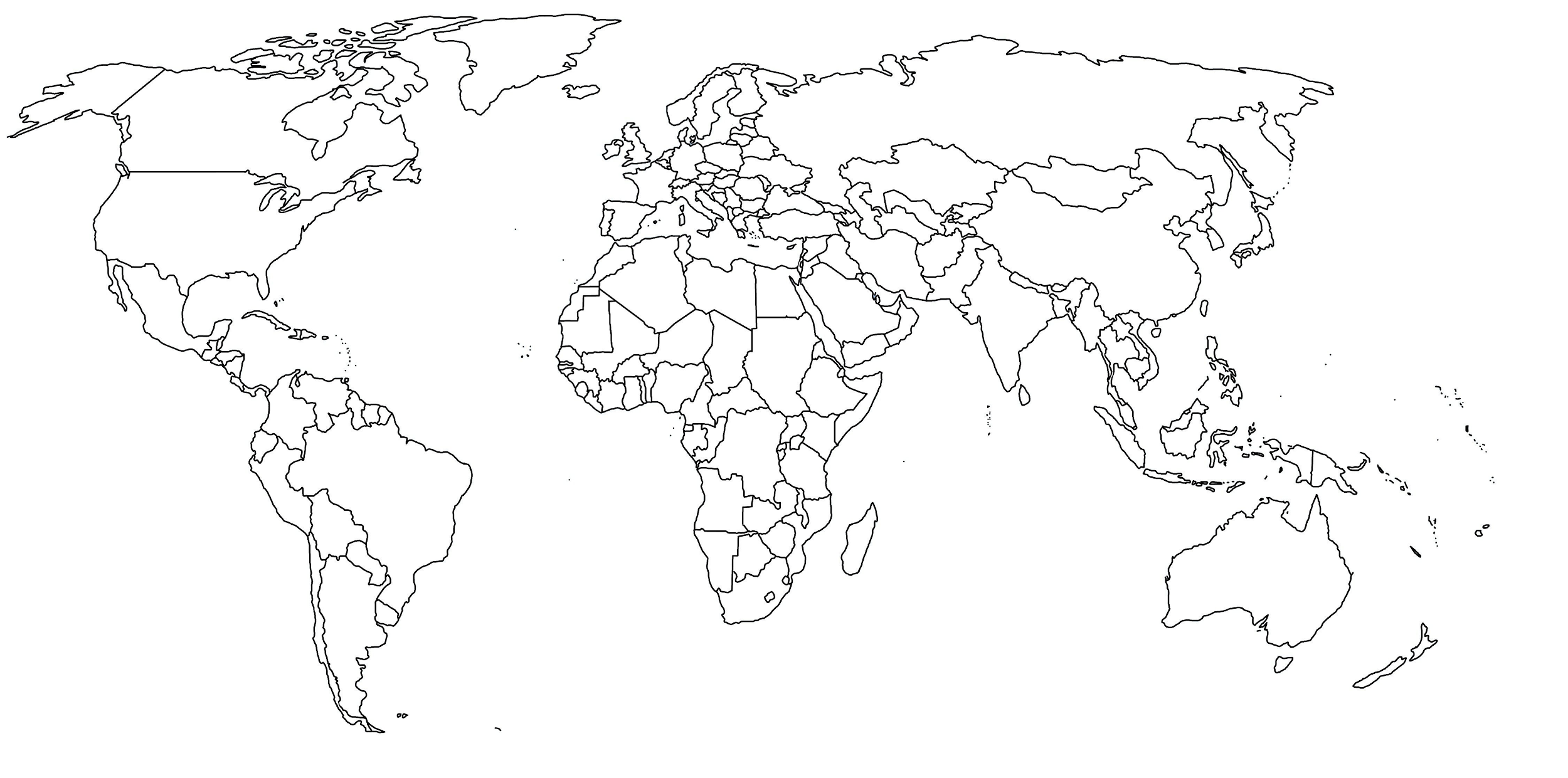 KEYEncomiendaHaciendaChattel SlaveryInca Mita SystemIndentured Servitude